Strakonice dne: 1. 11. 2016Objednací listč. 156/16/7 Předmět objednávky 	Množství	Předpokl. cena Kč 	Celkem: 	73 905,00 Kč Popis objednávky:Dle cenové nabídky ze dne 18.10.2016 objednáváme topenářské práce v ZŠ Dukelská, Strakonice. Záruka na materiál 24 měsíců, záruka na práci 48 měsíců.Termín dodání : 15. 11. 2016 Vyřizuje: Jaroslav Houska														Bankovní spojení: ČSOB, a.s., č.ú.: 182050112/0300	IČ: 00251810		DIČ: CZ00251810	Upozornění:	Na faktuře uveďte číslo naší objednávky.			Kopii objednávky vraťte s fakturou.			Schválil:	Ing. Jana Narovcová	vedoucí odboru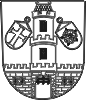 Město  StrakoniceOdbor majetkovýDodavatel:VODOINSTALATÉRSTVÍ HROMEK, s.r.o.5. května 15386 01  StrakoniceIČ: 28092929 , DIČ: CZ280929291.Topenářské práce v ZŠ Dukelská, Strakonice73 905,00Tel. kontakt:383 700 320E-mail:jaroslav.houska@mu-st.cz